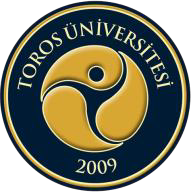                   TOROS ÜNİVERSİTESİ FİZYOTERAPİ VE REHABİLİTASYON BÖLÜMÜ 2021-2022 GÜZ DÖNEMİ BÜTÜNLEME SINAV PROGRAMI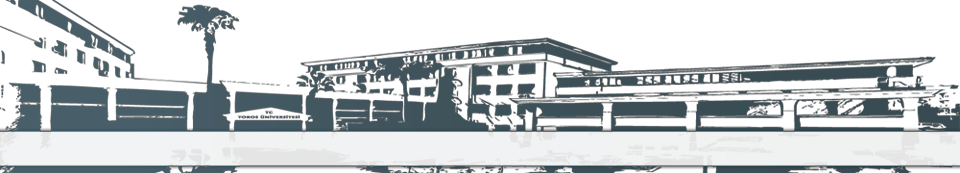       GÜN/ SAATPAZARTESİ 07.02.2022SALI08.02.2022ÇARŞAMBA 09.02.2022PERŞEMBE 10.02.2022CUMA 11.02.202208:10-09:0009:10-10:00Ders Adı: FZT 101 – Anatomi IUzm. Dr. Harun ÖZMENB(406)Uzm. Dr. Harun ÖZMEN DERS KODU: ATA 101 DERS ADI: ATA.İLK. VE İNK.TAR Öğr. GÖR. ERCAN BOLAT DERSLIK: C005DERS KODU: İNG101 DERS ADI: YABANCI DİL I ÖĞR. GÖR. EBRU GÜVENÇ DERSLIK: C005 Ders Adı: FZT 211-ISI, IŞIK & HİDROTERAPİDr. Öğr. Üyesi Durukan TÜREB(105) Ders Adı: Fzt 103- Fizyoloji IÖğr. Gör. Turgay ArslanC(305)10:10-11:00 Ders Adı: FZT 101 – Anatomi IUzm. Dr. Harun ÖZMENB(406)Uzm. Dr. Harun ÖZMENDERS KODU: TUR101 DERS ADI: TÜRK DİLİ 1 ÖĞR. GÖR. NEVZAT EROL DERSLIK: C005.11:10-12:00 Ders Adı: FZT 205- MANİPÜLATİF TEDAVİ IÖğr. Gör. Eren M. BozoğluB(306)Öğr. Gör. Eren M. Bozoğlu Ders Adı: Fzt 207-Elektroterapi I (Teorik)Dr. Öğr. Üyesi F. Kübra ÇekokB(306)Ders Adı: Fzt Sd5-Fizyoterapi Ve Rehabilitasyon TerminolojisiUzm. Dr. Remzi Çaylak B(406)Ders Adı: Fzt Sd11- Fizyoterapide Teknoloji Temelli DeğerlendirmeDr. Öğr. Üyesi F. Kübra ÇekokB(306)    12:00- 13:00E İ13:10-14:00 Ders Adı: FZT 105 – FizikDr. Öğr. Üyesi Birsen Kesik ZEYREKB(401)Dr. Öğr. Ü. Birsen Kesik ZeyrekDers Adı: Fzt Sd7-Fizyoterapi Ve Rehabilitasyonda Meslekler Arası Eğitim Ve İş BirliğiDr. Öğr. Üyesi Durukan TüreB(105)Ders Adı: FZT 209-KİNEZİYOLOJİ VE BİYOMEKANİ IDr. Öğr. Üyesi F. Kübra ÇEKOKB(105)14:10-15:00DERS KODU: KRY101 DERS ADI: KARİYER PLANLAMA (ortak)DR. ÖĞR. ÜYESİ AYDAN KAYSERİLİDERSLIK: C005 Ders Adı: FZT 109- PsikolojiDr. Öğr. Üyesi Muazzez Deniz GirayB(406)Gözetmen: Dr. Öğr. Ü. Muazzez Deniz GirayDers Adı: FZT-107Fizyoterapi ve Rehabilitasyona GirişDr. Öğr. Üyesi F. Kübra ÇEKOKB(401)Ders Adı: FZT 203-FİZYOTERAPİDE TEMEL ÖLÇME VE DEĞERLENDİRME (Pratik)Dr. Öğr. Üyesi F. Kübra ÇEKOKB(306)15:10-16:0016:10-17:00DERS KODU: FZT 201DERS ADI: BİYOKİMYA (FTR-BDY-HEM ortak)ÖĞR.GÖR: CEM YALAZA DERSLİK: B405